Порядок подведения итоговПобедители и призёры в каждой номинации награждаются Дипломами I, II, III степеней.Диплом дает право на получение дополнительного 1 балла при поступлении в Юго-Западный государственный университет.Все участники Конкурса, представившие материалы на конкурс получают Сертификаты участника.Дипломы оформляются на каждую заявку, вне зависимости от количества авторов присланной работы.В адрес руководителей учебных заведений участников конкурса будут направлены благодарственные письма.Организационным комитетом Конкурса могут устанавливаться другие формы и методы поощрения его участников и победителей.Результаты Конкурса отражаются в протоколе заседания конкурсной комиссии.Объявление Итогов конкурса 29.04.2016 г.. Итоги и информация о конкурсе будут размещены на нашем сайтеhttp://www.swsu.ru/structura/up/fiu/uk/news.phpСекретариат конкурсаг. Курск, ул. Еремина, 1, учебный корпус №3 ЮЗГУ, кафедра «Управление качеством, метрология и сертификация» Адрес для писем и корреспонденции:. Курск, ул. 50 лет Октября, 94, главный корпус, Юго-Западный государственный университет, для кафедры «Управление качеством, метрология и сертификация»Ответственный секретарь:Ходыревская Светлана Васильевна – решение организационных вопросов.Телефон: 8-908-128-05-15Технический секретарь:Солнцева Екатерина Викторовна – прием заявок на участие в конкурсе.Телефоны: (4712) 32-60-90, 8-950-874-77-25 Факс: (4712) 32-60-90 Е-mail: konf-ukmis@yandex.ruАНКЕТА УЧАСТНИКА КОНКУРСА(анкета заполняется в именительном падеже)Название работы _________________________Фамилия ________________________________Имя ____________________________________Отчество ________________________________Класс, возраст____________________________Контактный телефон _____________________Электронная почта _______________________Образовательное учреждение ______________ФИО (полностью) руководителя образовательного учреждения _____________________Адрес образовательного учреждения (с индексом)____________________________________Адрес для отправки дипломов и сертификатов (с индексом) _____________________________Ф.И.О. (полностью), должность, ученая степень, звание  руководителя – педагога (если есть) ________________________________________Контактный телефон _____________________Министерство образования и науки РФ Юго-Западный государственный университетРегиональныйконкурс для школьников «Качество: сегодня, завтра и всегда»Пригласительный билет иПоложение о Конкурсе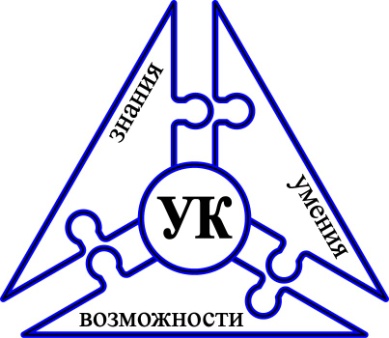 29 апреля 2016 г.г. КурскОргкомитет КонкурсаПредседатель оргкомитетаЧервяков Л.М., д.т.н., профессор, первый проректор  ЮЗГУ Заместители председателя оргкомитета:Павлов Е.В., к.т.н., доцент, зав.кафедрой  управления качеством, метрологии  и сертификации ЮЗГУХодыревская С.В., к.х.н, доцент кафедры управления качеством, метрологии и сертификации, ЮЗГУЧлены оргкомитетаИвахненко А.Г., д.т.н., профессор кафедры управления качеством, метрологии и сертификации, ЮЗГУКуц В.В., д.т.н., профессор кафедры управления качеством, метрологии и сертификации, ЮЗГУКуприянова И.Ю. с.н.с., профессор кафедры управления качеством, метрологии и сертификации, ЮЗГУАникеева О.В., к.т.н., доцент кафедры управления качеством, метрологии и сертификации, ЮЗГУЦели и задачи конкурсаКонкурс творческих работ профориентационной направленности «Качество: сегодня, завтра и всегда» проводится в Юго-Западном государственном университете на базе кафедры управления качеством, метрологии и сертификации. Основными целями и задачами Конкурса являются:– повышение заинтересованности в качестве во всех аспектах жизни общества;– привлечение внимания школьников к проблемам качества;– привлечение внимания школьников к необходимости осознанного выбора профессионального пути для решения проблем качества, созданию условий для профессионального самоопределения в сфере управления качеством;– развитие творческих способностей учащейся молодежи.Порядок проведения конкурсаУчастниками Конкурса являются учащиеся 8-11 классов общеобразовательных школ города Курска и Курской области. К участию в конкурсе допускаются как индивидуальные работы, так и работы авторских коллективов.Конкурс проводится по трем номинациям «Эссе», «Плакат» и «Эмблема».На конкурс принимаются эссе объемом не более 1 страницы формата А4 шрифтом Times New Roman 14 пт; плакаты и эмблемы, выполненные на бумаге (картоне) в формате от А4 до А3 в любом жанре и технике. Приветствуется использование информационных технологий.Направление работ на Конкурс означает согласие авторов на их некоммерческое использование организаторами по своему усмотрению с сохранением авторства - тиражирование, размещение в электронных СМИ, представление во время проведения различных мероприятий без дополнительных условий и без выплаты авторских гонораров или иных отчислений.Конкурс проводится в один этап.К участию в Конкурсе допускаются работы, отправленные не позднее 15.04.2016 г. (по почтовому штемпелю или по дате получения электронной версии работы на адрес электронной почты).Материалы, направленные на Конкурс, не рецензируются и не возвращаются; будут храниться на кафедре управления качеством, метрологии и сертификации в течение трёх лет.От каждого участника / авторского коллектива может быть направлено для участия в конкурсе не более одной работы в одной номинации.Заявочный комплект материалов, включающий анкету участника и конкурсную работу необходимо направить в организационный комитет по адресу: 305040 г. Курск, ул. 50 лет Октября, 94 с обязательной пометкой: для кафедры УКМиС на конкурс или по электронной почте: konf-ukmis@yandex.ru.Участие в конкурсе бесплатное.Состав жюриСостав жюри формируется из представителей ЮЗГУ.Критерии оценки конкурсных работСоответствие содержания работы заявленной теме (5 баллов)Общее эмоциональное впечатление (15 баллов)Оригинальность и творческий замысел (10 баллов)Самостоятельность в выполнении работы. Допускаются цитирования, но приветствуются собственные мысли автора (10 баллов)Разнообразие синтаксических конструкций (10 баллов)